CurriculumMódulo 15: El Ministerio Facultativo Examen Final para hacer en casa Página 1 de 5Nombre	 Fecha 	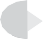 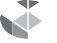 Conteste las siguientes preguntas, marcando claramente sus respuestas para cada una. Observe, por favor, que el Examen Final está dividido en dos secciones. La sección 1 consta de verdadero-falso, opción múltiple y preguntas de corta respuesta. La sección 2 representa dos preguntas de redacción que le piden que integre lo que ha aprendido y lo conecte con su vida y ministerio.Tome nota, por favor, del tiempo y fecha que el instructor le ha dado para entregar el examen final. Los Exámenes que se presenten tarde sin una excusa válida pueden bajar su calificación a discreción del instructor. Este es un examen con el libro cerrado.Sección Uno: Verdadero o falso, opciones múltiples y respuestas cortasConteste las siguientes preguntas seleccionando una de las respuestas, o dando respuestas cortas según éstas lo demanden. Cada pregunta vale un punto (¡Disculpe, pero no se dará ningún punto a medias a preguntas de corta respuesta - su respuesta o será toda correcta o toda incorrecta!)Verdadero o falso. Los términos en el NT para “predicación” tienen un elemento en común: anunciar un mensaje a una audiencia, pero no proclamar un mensaje públicamente.Los tres pasos del ministerio de proclamación, en el orden correcto son:Contacto, Conexión, ContenidoContacto, Contenido, ConexiónContenido, Contacto, ConexiónConexión, Contacto, ContenidoLa virtud esencial para el ministerio de enseñanza es 		, y la mayor debilidad es 	.Curriculum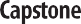 Módulo 15: El Ministerio Facultativo Examen Final para hacer en casa Página 2 de 5¿Cuál de las siguientes frases NO SON VERDADERAS acerca del tipo de vasijas que el Espíritu busca en el ministerio de la enseñanza?El maestro debe ser fiel.El maestro debe ser enseñable.El maestro debe aplicar la enseñanza que intenta lograr que otros apliquen.El maestro debe enseñar a Jesucristo y su Reino.Todo lo de arriba es verdadero.Cuando resaltamos un asunto, interés, idea, o experiencia que usamos como trampolín dentro de nuestro tema, estamos en la fase de 	de nuestra presentación.El “principio del carácter” considerado al predicar sugiere que:Quienes somos, es más importante que lo que decimos o hacemos.Lo que decimos determinará a la larga lo que hacemos.Lo que hacemos nunca habla más alto de lo que decimos.Ninguno de los de arriba.Verdadero o falso. A causa de la unción de Cristo sobre sus siervos, el Espíritu Santo guía al maestro hacia la verdad de las Escrituras, y el alumno por lo tanto, debe confiar completamente sólo en su maestro para un conocimiento profundo.De acuerdo a la Gran Comisión de nuestro Señor Jesucristo, el contenido primario del ministerio de enseñanza es 	.Verdadero o falso. Jesús predicaba el Reino de Dios enseñando que el mismo comenzaría luego de su Segunda Venida, donde llegaría con poder y gloria.Una de las habilidades en la fase de CONTACTO del ministerio de enseñanza es aprender a:Leer las vidas de sus alumnos y enfocarse en los asuntos de interés para ellos.Enseñar directamente la Palabra, no enfocándose en las preguntas de la audiencia.Invertir la mayoría de las sesiones de enseñanza en lidiar con los asuntos actuales.Ninguna de las de arriba.Verdadero o falso. De acuerdo a su instructor, el factor más importante en la predicación efectiva y dinámica es la unción y el poder del Espíritu Santo.Considerando el ministerio de enseñanza en la obra de los apóstoles, vemos que:Ellos buscaron limitar sus enseñanzas sólo a los hombres (mujeres y niños fueron excluidos).Ellos instruyeron sólo a sus aprendices, y demandaron que ellos enseñaran a alguien más.Ellos enseñaron a toda la Iglesia todos los asuntos relacionados a Jesús como el Mesías y Su posición como Cabeza de la Iglesia.(a) y (c) son verdaderos.El contenido principal del ministerio de la predicación es 	.Considerando a los oyentes sabemos que:El Espíritu convence a los oyentes de la verdad.Ambos, el predicador y el Espíritu convencen al oyente de la verdad.Sólo el oyente arrepentido puede volverse a la verdad.Todo lo de arriba es verdadero.Verdadero o falso. De acuerdo a su instructor, el texto central del ministerio de enseñanza en la Iglesia es Juan 3.16.Considerando la enseñanza de Jesús en los Evangelios, podemos ver que:Él enseñó a las multitudes más que a los discípulos.Él enseñó a los discípulos y rechazó enseñar a las multitudes.Enseñó primeramente a los tres (Pedro, Santiago y Juan) y esperó que ellos enseñaran a los demás.Ninguna de las de arriba.El CONTENIDO esencial de nuestra predicación y proclamación tiene que tratarse de:Los últimos temas y asuntos con que la audiencia está luchando.Las ideas y lecciones que hemos recibido en nuestro caminar con el Señor.La persona de Jesucristo y la demanda del Reino de Dios.Una enseñanza general de la Biblia y sus puntos claves.Verdadero o falso. En la fase de conexión de nuestro ministerio de enseñanza buscamos “ocupar el papel del Espíritu Santo”, dejando que el Señor obre a medida que elaboramos las aplicaciones de la Biblia para nuestros alumnos.En términos de sugerencias prácticas para planificar nuestra lección, una de las cosas que debemos hacer es:Concentrar nuestro bosquejo en la enseñanza, sin importar lo que le interesa a los alumnos.Encontrar una manera efectiva de enseñar y no desviarnos de ella; evitar usar demasiadas maneras de enseñar la Palabra.Armar nuestras lecciones en torno a una instrucción sencilla.Ninguno de los de arriba.Verdadero o falso. Cuando establece CONTACTO con sus oyentes, está interesado primeramente en comunicar el contenido bíblico, por lo tanto quiere evitar invertir mucho tiempo tratando de lograr que se interesen en su lección.Sección Dos: Preguntas de ensayoConteste en otra hoja las siguientes preguntas lo mejor que pueda, procurando manifestar todo su conocimiento y entendimiento en cuanto al ministerio facultativo. Cada pregunta vale cinco puntos.Pregunta 1El ministerio de kerygma tiene que ver con la proclamación de la Palabra de Dios a través del ministerio de la predicación. Escriba un ensayo de no más de tres cuartos de página, el cual incluya el siguiente bosquejo del ministerio de la predicación: 1) ¿Qué es el llamado a predicar y cuáles son las características que el Espíritu Santo busca en aquel que es llamado para este ministerio?; 2) ¿qué implican los pasos de planificación, entrega y aplicación de la Palabra predicada 3)¿cuáles son los beneficios que podemos esperar cuando la Palabra de Dios es predicada con claridad y poder en la Iglesia y el mundo? Sea conciso y por favor base sus respuestas en las Escrituras.Pregunta 2El ministerio de didache tiene que ver con el ministerio de enseñanza de la Palabra de Dios en el cuerpo de Cristo. Escriba un ensayo de no más de tres cuartos de página, el cual incluya el siguiente bosquejo considerando el ministerio de enseñanza: 1) ¿Qué es el llamado para enseñar y cuáles son las características que el Espíritu Santo procura en aquel que es llamado para el ministerio?; 2) ¿qué implican los de planificación, entrega y aplicación de la Palabra de Dios?, y 3)¿cuáles son los beneficios que podemos esperar cuando la Palabra de Dios es enseñada con autoridad y claridad en el cuerpo de Cristo? Sea conciso y por favor, base sus respuestas en las Escrituras.Pregunta 3Si tuviera que enfatizar tres elementos importantes en los ministerios de predicación y enseñanza ¿cuáles serían y por qué? Su respuesta no debe extenderse más de tres cuartos de página y por favor base las mismas en la Palabra de Dios.Repaso del versículo memorizadoAl reverso de esta página, escriba de memoria los pasajes de la Escritura que aprendió durante este curso.